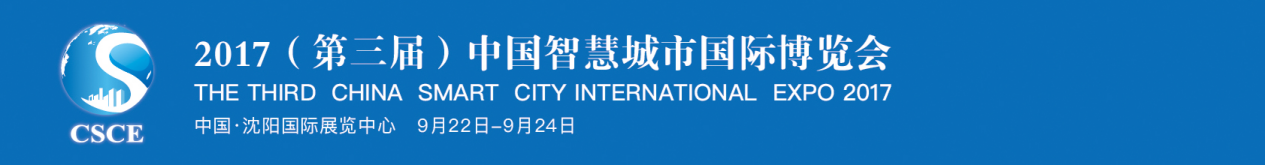 参展约定书注：标准展位包括如下施设：三面（两面）展板、一张洽谈桌、两把洽谈桌、普通照明、一个220V/5A电源插座、展位内铺地毯、楣板文字  （公司名称）制作。2.自建展位所涉及的宽带、电话、地毯、射灯、电源及洽谈桌椅等各项费用，由参展商直接向展馆缴纳并办理手续。3.静音规定：为保证优良的展览环境，请勿携带音响设备进场。参展单位参展内容单位地址展位号联系电话传真联系人项目规格规格展位原价展位原价会员优惠价单位规格面积金额E1馆智慧城市综合馆E1馆智慧城市综合馆A级2200元A级2200元A级1600元元平米平米E1馆智慧城市综合馆E1馆智慧城市综合馆B级1800元B级1800元B级1400元元平米平米E2馆智慧城市综合馆特色小镇E2馆智慧城市综合馆特色小镇A级2200元A级2200元A级1600元元平米平米E2馆智慧城市综合馆特色小镇E2馆智慧城市综合馆特色小镇B级1800元B级1800元B级1400元元平米平米E3馆特色小镇特色小镇产业与服务馆E3馆特色小镇特色小镇产业与服务馆A级2200元A级2200元A级1600元元平米平米E3馆特色小镇特色小镇产业与服务馆E3馆特色小镇特色小镇产业与服务馆B级1800元B级1800元B级1400元元平米平米E4馆清洁能源汽车展示馆、国际交流馆、智慧城市服务馆E4馆清洁能源汽车展示馆、国际交流馆、智慧城市服务馆A级2200元A级2200元A级1600元元平米平米E4馆清洁能源汽车展示馆、国际交流馆、智慧城市服务馆E4馆清洁能源汽车展示馆、国际交流馆、智慧城市服务馆B级1800元B级1800元B级1400元元平米平米广  告广  告广  告现场交流活动开幕式和现场调研开幕式和现场调研开幕式及调研内容（可另附页）开幕式及调研内容（可另附页）开幕式及调研内容（可另附页）开幕式及调研内容（可另附页）开幕式及调研内容（可另附页）开幕式及调研内容（可另附页）现场交流活动智慧城市专场活动智慧城市专场活动活动内容（可另附页）活动内容（可另附页）活动内容（可另附页）活动内容（可另附页）活动内容（可另附页）活动内容（可另附页）现场交流活动签约仪式签约仪式签约内容（可另附页）签约内容（可另附页）签约内容（可另附页）签约内容（可另附页）签约内容（可另附页）签约内容（可另附页）现场交流活动大型企业专场活动大型企业专场活动专场活动（可另附页）专场活动（可另附页）专场活动（可另附页）专场活动（可另附页）专场活动（可另附页）专场活动（可另附页）现场交流活动新闻发布会新闻发布会发布内容（可另附页）发布内容（可另附页）发布内容（可另附页）发布内容（可另附页）发布内容（可另附页）发布内容（可另附页）总计金额（人民币大写）______佰______拾______万______仟______佰______拾_____元整   ￥__________________开户名称：百瑞国际会展集团有限公司  开户银行：中国工商银行北京裕民支行  开户账号：1021100029228  开户账号：0200 2986 0920 0048 014总计金额（人民币大写）______佰______拾______万______仟______佰______拾_____元整   ￥__________________开户名称：百瑞国际会展集团有限公司  开户银行：中国工商银行北京裕民支行  开户账号：1021100029228  开户账号：0200 2986 0920 0048 014总计金额（人民币大写）______佰______拾______万______仟______佰______拾_____元整   ￥__________________开户名称：百瑞国际会展集团有限公司  开户银行：中国工商银行北京裕民支行  开户账号：1021100029228  开户账号：0200 2986 0920 0048 014总计金额（人民币大写）______佰______拾______万______仟______佰______拾_____元整   ￥__________________开户名称：百瑞国际会展集团有限公司  开户银行：中国工商银行北京裕民支行  开户账号：1021100029228  开户账号：0200 2986 0920 0048 014总计金额（人民币大写）______佰______拾______万______仟______佰______拾_____元整   ￥__________________开户名称：百瑞国际会展集团有限公司  开户银行：中国工商银行北京裕民支行  开户账号：1021100029228  开户账号：0200 2986 0920 0048 014总计金额（人民币大写）______佰______拾______万______仟______佰______拾_____元整   ￥__________________开户名称：百瑞国际会展集团有限公司  开户银行：中国工商银行北京裕民支行  开户账号：1021100029228  开户账号：0200 2986 0920 0048 014总计金额（人民币大写）______佰______拾______万______仟______佰______拾_____元整   ￥__________________开户名称：百瑞国际会展集团有限公司  开户银行：中国工商银行北京裕民支行  开户账号：1021100029228  开户账号：0200 2986 0920 0048 014总计金额（人民币大写）______佰______拾______万______仟______佰______拾_____元整   ￥__________________开户名称：百瑞国际会展集团有限公司  开户银行：中国工商银行北京裕民支行  开户账号：1021100029228  开户账号：0200 2986 0920 0048 014总计金额（人民币大写）______佰______拾______万______仟______佰______拾_____元整   ￥__________________开户名称：百瑞国际会展集团有限公司  开户银行：中国工商银行北京裕民支行  开户账号：1021100029228  开户账号：0200 2986 0920 0048 014中国智慧城市博览会组委会承办单位经办人签字：                         （盖章确认）          年       月        日中国智慧城市博览会组委会承办单位经办人签字：                         （盖章确认）          年       月        日中国智慧城市博览会组委会承办单位经办人签字：                         （盖章确认）          年       月        日中国智慧城市博览会组委会承办单位经办人签字：                         （盖章确认）          年       月        日参展单位：经办人签字：                                          （盖章确认）          年       月        日参展单位：经办人签字：                                          （盖章确认）          年       月        日参展单位：经办人签字：                                          （盖章确认）          年       月        日参展单位：经办人签字：                                          （盖章确认）          年       月        日参展单位：经办人签字：                                          （盖章确认）          年       月        日